Chukat 5781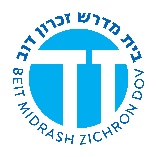 Come to CheshbonRabbi Sammy Bergman- sbergman@torontotorah.comבמדבר כא:כה-לוַיִּקַּח֙ יִשְׂרָאֵ֔ל אֵ֥ת כָּל־הֶעָרִ֖ים הָאֵ֑לֶּה וַיֵּ֤שֶׁב יִשְׂרָאֵל֙ בְּכָל־עָרֵ֣י הָֽאֱמֹרִ֔י בְּחֶשְׁבּ֖וֹן וּבְכָל־בְּנֹתֶֽיהָ׃Israel took all those towns. And Israel settled in all the towns of the Amorites, in Heshbon and all its dependencies.כִּ֣י חֶשְׁבּ֔וֹן עִ֗יר סִיחֹ֛ן מֶ֥לֶךְ הָאֱמֹרִ֖י הִ֑וא וְה֣וּא נִלְחַ֗ם בְּמֶ֤לֶךְ מוֹאָב֙ הָֽרִאשׁ֔וֹן וַיִּקַּ֧ח אֶת־כָּל־אַרְצ֛וֹ מִיָּד֖וֹ עַד־אַרְנֹֽן׃Now Heshbon was the city of Sihon king of the Amorites, who had fought against a former king of Moab and taken all his land from him as far as the Arnon.עַל־כֵּ֛ן יֹאמְר֥וּ הַמֹּשְׁלִ֖ים בֹּ֣אוּ חֶשְׁבּ֑וֹן תִּבָּנֶ֥ה וְתִכּוֹנֵ֖ן עִ֥יר סִיחֽוֹן׃Therefore the bards would recite: “Come to Heshbon; firmly built And well founded is Sihon’s city.כִּי־אֵשׁ֙ יָֽצְאָ֣ה מֵֽחֶשְׁבּ֔וֹן לֶהָבָ֖ה מִקִּרְיַ֣ת סִיחֹ֑ן אָֽכְלָה֙ עָ֣ר מוֹאָ֔ב בַּעֲלֵ֖י בָּמ֥וֹת אַרְנֹֽן׃For fire went forth from Heshbon, Flame from Sihon’s city, Consuming Ar of Moab, The lords of Bamoth by the Arnon.אוֹי־לְךָ֣ מוֹאָ֔ב אָבַ֖דְתָּ עַם־כְּמ֑וֹשׁ נָתַ֨ן בָּנָ֤יו פְּלֵיטִם֙ וּבְנֹתָ֣יו בַּשְּׁבִ֔ית לְמֶ֥לֶךְ אֱמֹרִ֖י סִיחֽוֹן׃Woe to you, O Moab! You are undone, O people of Chemosh! His sons are rendered fugitive And his daughters captive By an Amorite king, Sihon.”וַנִּירָ֛ם אָבַ֥ד חֶשְׁבּ֖וֹן עַד־דִּיב֑וֹן וַנַּשִּׁ֣ים עַד־נֹ֔פַח אֲשֶׁ֖רׄ עַד־מֵֽידְבָֽא׃Yet we have cast them down utterly, Heshbon along with Dibon; We have wrought desolation at Nophah, Which is hard by Medeba.רמב"ן במדבר כא:כו-כזכי חשבון עיר סיחן מלך האמרי היא כלומר עתה כאשר נלחמו בו ישראל עירו של סיחון מלך האמורי היתה כלומר עיר מושב המלך כי הוא נלחם במלך מואב הראשון אשר מלך עליהם לפני מלוך מלך או הראשון קודם לבלק שהוא מלך למואב בעת ההיא ויקח סיחון את כל ארצו מידו ועד ארנון וחשבון בתחלת גבול הכבוש על כן תחשב לאמורי ולא הוזהרו ישראל על ארץ מואב ובני עמון רק על הארץ אשר היא בידם בעת הצואה והביא הכתוב ראיה כי חשבון עיר סיחון היא כי המושלים יאמרו באו חשבון וגו' כי בעת שנלחם סיחון במלך מואב לכד תחלה עיר חשבון ונחרבה העיר ואחרי כן בנה אותה לבית מלכות וזה טעם אשר יושב בחשבון (במדבר כ״א:ל״ד) וכן נאמר בספר יהושע (יג י) סיחון מלך האמורי אשר מלך בחשבון והיו המושלים אומרים לאמורי באו חשבון ותשבו בה תבנה ותכונן אחרי חורבנה עיר סיחון אשר המלך עליה ואחר שישב סיחון בחשבון אסף שם את חילו וילכוד מגבול מואב עד ארנון וארנון בכלל על כן אמרו המושלים כי אש יצאה מחשבון להבה מקרית סיחון אשר יושב בה ואכלה ער מואב בעלי הבמות אשר לארנון שלכד סיחון ממואב עד ארנון וכל במות הארץ ובעלי הבמות כענין ובמות עולם למורשה (יחזקאל לו ב) ולקח עוד מבני עמון מארנון עד היבוק כמו שנאמר ביהושע (יג כד כה) ויתן משה למטה גד וגו' יעזר וכל ערי הגלעד וחצי ארץ בני עמון עד ערוער והיא הארץ אשר היה מלך בני עמון תובע ליפתח כמו שאמר (שופטים יא יג) כי לקח ישראל את ארצי מארנון ועד היבק ועד הירדן:נצי"ב בהעמק דבר שםבמלך מואב הראשון. בשעה שעשו מלך בראשונה. וכמה לא רצו בהנהגת מלוכה. והמה הביאו את סיחון למלחמה על המלך וכבש תחתיו חשבון ובנותיה לעצמו:והנה לא בחנם נשאו מושלי ישראל דבריהם על הנעשה במואב אם לא להעיר מוסר כמה יש להזהר מאש המחלוקת אשר אפי׳ יחזו מקצת אנשים נכוחות יותר ממי שהקיף מהם בכ״ז אם ירצו להתחזק על דרכם ע״י חברת מרעים. לעולם לא ישיגו תכלית מבוקשם כי אם יביאו שואה לא ידעו ולא רצו שחרה. והביאו המשל הזה כי באשר לא רצו המעט בהנהגת מלך. ולא יכלו להתגבר על הרוב אשר הקימוהו למלך. מה עשו קראו לסיחון לבא חשבון. והוא העלה שואה על המדינה והחריב העיר ובנאה לעצמו :בבא בתרא עח:אָמַר רַבִּי שְׁמוּאֵל בַּר נַחְמָן אָמַר רַבִּי יוֹחָנָן מַאי דִּכְתִיב עַל כֵּן יֹאמְרוּ הַמֹּשְׁלִים וְגוֹ׳ הַמֹּשְׁלִים אֵלּוּ הַמּוֹשְׁלִים בְּיִצְרָם בּוֹאוּ חֶשְׁבּוֹן בּוֹאוּ וּנְחַשֵּׁב חֶשְׁבּוֹנוֹ שֶׁל עוֹלָם הֶפְסֵד מִצְוָה כְּנֶגֶד שְׂכָרָהּ וּשְׂכַר עֲבֵירָה כְּנֶגֶד הֶפְסֵדָהּ תִּבָּנֶה וְתִכּוֹנֵן אִם אַתָּה עוֹשֶׂה כֵּן תִּבָּנֶה בָּעוֹלָם הַזֶּה וְתִכּוֹנֵן לָעוֹלָם הַבָּאמלב"ם במדבר שםבארו בחכמתם שמאמר הזה ממלחמת סיחון נאמר למשל אל מלחמה השניה שיש לכל אדם עם יצרו הרע ותאותיו, כמ״ש בחובת הלבבות (שער יחוד המעשה פ״ה) שהמלחמה היותר גדולה עם האויב היותר גדול שי״ל להאדם הוא המלחמה עם יצרו הרע, ובאשר מלחמה זו הוא ענין נעלם ראוי ללמוד תכסיסי מלחמה זו ותחבולותיה מן המלחמה הגלויה שילחמו עמים עם אויביהם והתחבולות אשר יעשו בזה לנצחם ולהשיב מלחמה שערה יהיו לנו לעינים, עפ"ז לקחו המושלים מלחמת סיחון עם מואב שאז נצח סיחון את המלחמה, ומלחמתו השניה עם ישראל שאז אבד כחו, ושמהו למשל אל מלחמת היצר וענינו, וז״ש על כן יאמרו המושלים המושלים ביצרם, ר״ל שמה שקראם בשם מושלים שע״כ יש במאמר זה נמשל ומליצה הנמשל היא מלחמת היצר. והנה השכילו במלחמה זו של סיחון עם מואב שסיחון התגבר אז על מואב מפני שני דברים, [א] שהנהגת מדינת סיחון היתה הנהגה בדעת ובחשבון שחשבו ושקלו כל מעשי הנהגת המדינה שיהיה קרוב לשכר ורחוק מהפסד ועל כן קראו את שם עיר הבירה בשם חשבון ששם זה התחדש אז אחר שכבשה סיחון, לרמז בזה על שהיו מחשבים. כל מעשיהם, לא כן הנהגת מואב היתה פרוע בלא השבון וסדרים, וז״ש במשל בואו חשבון היינו שלכן יבואו וינצחו מפני שהם מחשבים ושוקלים מעשיהם, ובנמשל על מלחמת היצר שדומה ג״כ כלוחם על עיר לכבשם כמ״ש עיר קטנה ואנשים בה מעט ובא אליה מלך גדול (קהלת ט׳:י״ד), ופי׳ חז"ל עיר קטנה זה הגוף ואנשים בה מעט אלו האברים, ובא אליה מלך גדול הוא היצה״ר, שהיצה״ר רוצה לכבוש אה העיר, ולפעמים בא המשל שהיצה״ר הוא בפנים והיצ״ט הוא הלוחם ורוצה לכבוש כמ״ש בפי' משלי (סי' כא כב) על פסוק עיר גבורים עלה חכם, הנה התנאי בלחמה זו הוא החשבון אם יחשב כל דרכיו השכר וההפסד וע״כ אמרו חז״ל שהנמשל של משל בואו חשבון במלחמת היצר היא שנחשב הפסד מצוה כנגד שכרה ושכר עבירה כנגד הפסדה, הטעם השני שסיחון נצח מלחמה זו היה מפני שאנשי סיחון כלם שמעו פקודת מלכם שהוא , יצא לפניהם ולחם מלחמתם משא״כ אנשי מואב היו פרועים בלתי שומעים פקודת מלכם והיו כצאן בלא רועה ואבדו, שעז״א תבנה ותכונן עיר סיחון, ר״ל שלכן נבנית ועמדה בתקפה יען היתה עיר סיחון מתיחסת אליו שכלם שמעו לפקודתו, וכן בנמשל על מלחמת היצר צריך שכל כחות הגוף ומדותיו ותכונותיו שהם אנשי עיר הקטנה הלזו, יכנעו וישמעו לדברי המלך שהוא כח השכל שהוא מלך הגויה באמת, ושאר הכחות הם עבדים, ראוי שיכנעו וישמעו פקודת השכל אדוניהם, ואז ינצחו המלחמה כמו שנצחו אנשי סיחון יען .נכנעו תחת מלכם, וז"ש שהנמשל של מה שאמר תכנה ותכונן עיר סיחון ר״ל שתבנה בעוה״ז ותכונן לעוה"ב